Jersey Disco Fries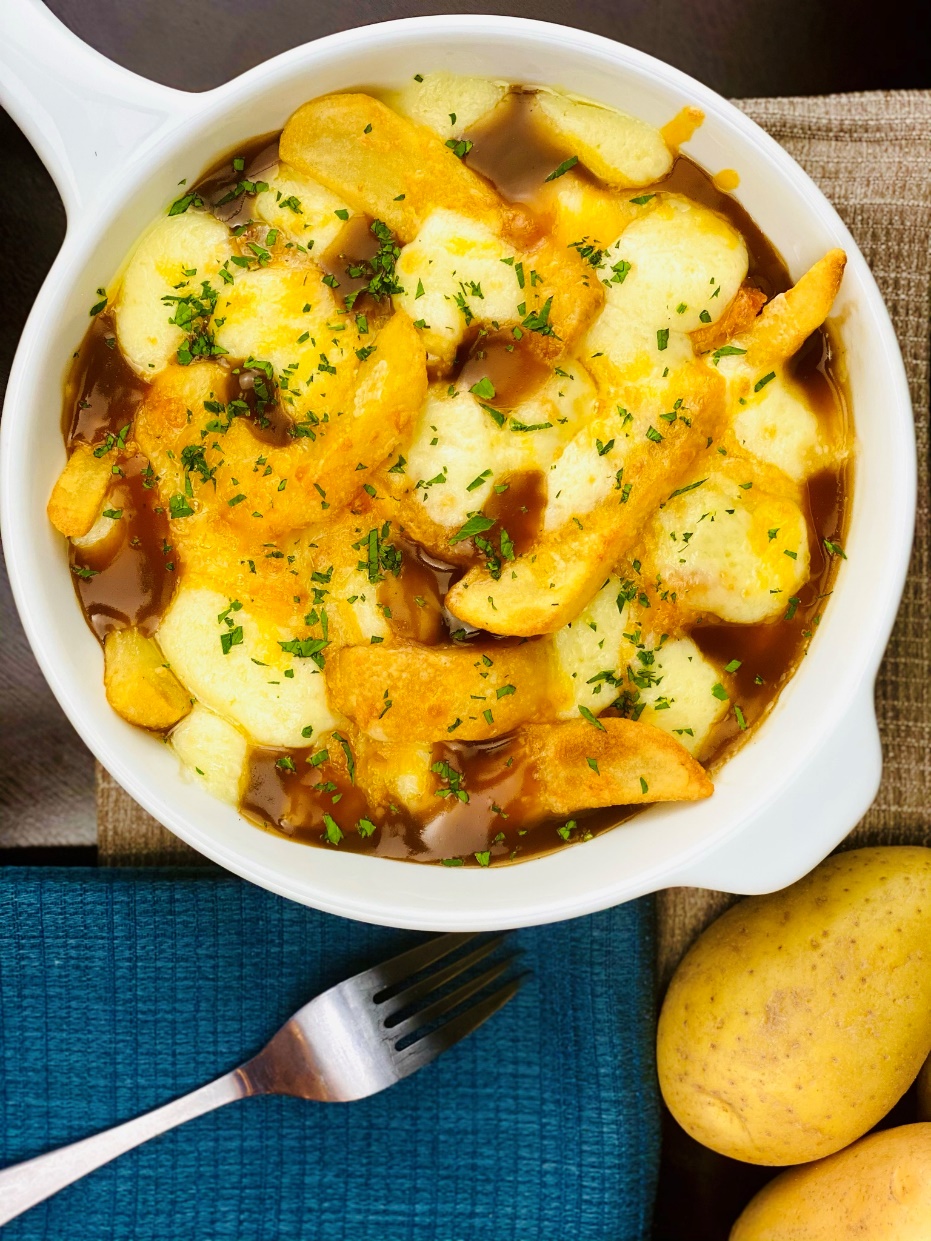 Description:  Crispy fries covered in brown gravy and topped with melted mozzarella cheese and fresh herbs.Servings: 8Preparation Time: 10 minutesCooking Time: 30 minutesTotal Time: 40 minutesPotato Type: Frozen Steak Cut FriesCourse: Entrée, Shareable AppetizerIngredientsFor the Brown Gravy:6 cups (1.44L)			Beef Stock¼ cup (37.5g)			Shallots, chopped2 each (10g)			Garlic, chopped½ cup (120ml)			Unsalted Butter, melted½ cup (120g)			All Purpose Flour1 tablespoon			Worcestershire Sauce2 teaspoons (7g)			Sea Salt½ tablespoon (8g)		Freshly Ground Black PepperFor the Steak Cut Fries:2.2 lbs. (1kg)			Frozen Steak Cut FriesAs Needed				Vegetable Oil for Frying2 teaspoons (8g)			Sea SaltTo Plate Up:8 ounces (240g)			Shredded Part Skim Mozzarella2 tablespoons (3g)		Italian Parsley, chopped½ teaspoon (1g)			Fresh Thyme, choppedPreparationTo prepare the gravy, melt the butter in a large saucepan. Add the shallot and garlic and sauté for 2-3 minutes.  Season with salt and pepper. Add the flour and stir to combine.  Slowly whisk in the beef stock and add in the Worcestershire sauce. Bring the sauce to a boil and allow it to simmer for 8-10 minutes. Remove from the heat and keep warm until ready to use.To prepare the fries, heat the oil to 375 °F (190 °C) drop the fries into the oil and cook for 4-6 minutes or until golden brown and crispy.  Drain the fries and transfer them to a bowl. Season them with salt. Arrange the fries on an oven proof serving platter or plate.Cover the fries in the gravy and top with the shredded cheese. Place the fries under a broiler until the cheese is melted and just beginning to get brown in spots.  Remove from the oven and garnish with the chopped herbs.  Serve immediately. Enjoy!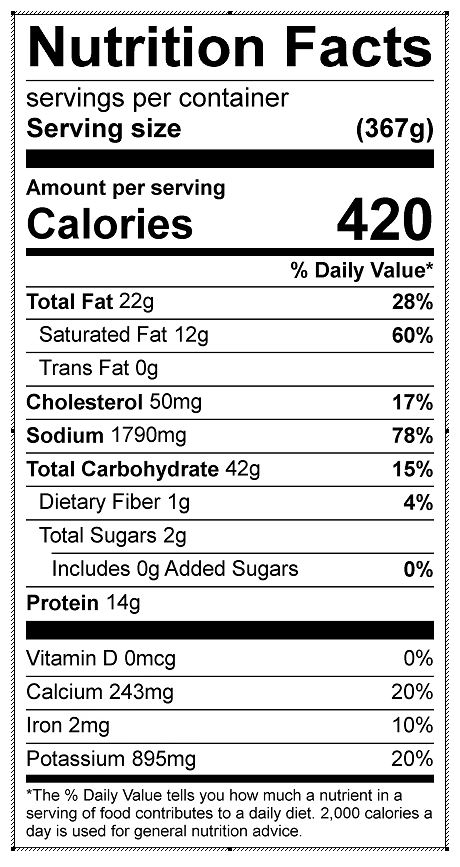 Vitamin C: 10.86 mg